Pelzer Town CouncilAGENDAPELZER COMMUNITY BUILDINGJune 13, 2017 – 7:00 P.M.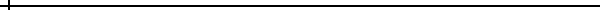 InvocationCall to OrderCitizen Input (Sign Up Sheet)Approve minutes from May 9, 2017 monthly council meetingNEW BUSINESSFinal reading of 2017/2018 Budget Ordinance #2017-001The Public Works dept. is requesting the purchase of Flow and Pressure Kit/Hydrant Swivel Gage Valve (see attached). Total $508.91 plus tax.Executive Session – Personnel MattersINFORMATIONMayor’s Comments/UpdatesCouncil Comments/UpdatesAdjourn